附件4成片开发位置示意图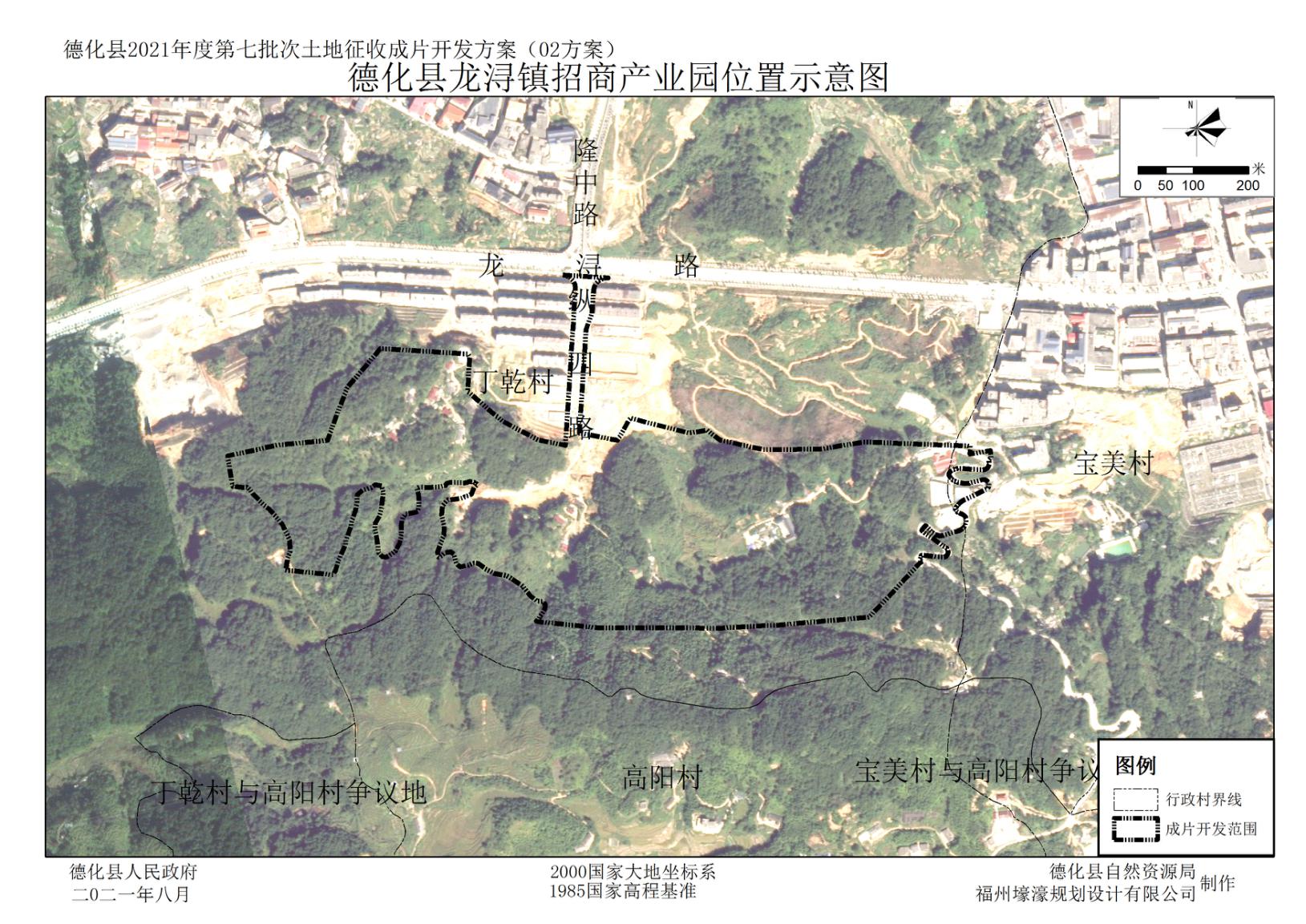 